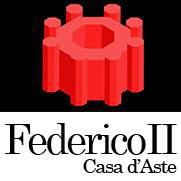    	RISULTATI AGGIUDICAZIONI ASTA N. 3 DEL 29 NOVEMBRE 2016					   I SESSIONELOTTO N.  1               	€   1500,00LOTTO N.  2		€   1500,00LOTTO N.  3		€   2000,00LOTTO N.  4		€     500,00LOTTO N.  5		€   2000,00LOTTO N.  6		€   3000,00LOTTO N.  7		€   2400,00LOTTO N.  8		€     700,00LOTTO N.  9		€     700,00LOTTO N. 10		€   1600,00LOTTO N. 11		€     850,00LOTTO N. 13		€     500,00LOTTO N. 14		€   2100,00LOTTO N. 16		€   2400,00LOTTO N. 17		€   1400,00LOTTO N. 18		€   5500,00LOTTO N. 20		€   9000,00LOTTO N. 21		€   5400,00LOTTO N. 22		€   3500,00LOTTO N. 23		€   1700,00LOTTO N.   25		€       15000,00LOTTO N.   26		€         6000,00LOTTO N.   28		€         6000,00LOTTO N.   30		€           800,00LOTTO N.   31		€           600,00LOTTO N.   34		€           700,00LOTTO N.   35		€         1500,00LOTTO N.   36		€         2600,00LOTTO N.   38		€           270,00	LOTTO N.   39		€           500,00LOTTO N.   40		€         2300,00LOTTO N.   41		€         2600,00LOTTO N.   42		€           250,00LOTTO N.   44		€       19000,00LOTTO N.   45		€       10000,00LOTTO N.   46		€         2500,00LOTTO N.   47		€         4400,00LOTTO N.   48		€         2600,00LOTTO N.   49		€         2100,00LOTTO N.   50		€         4000,00LOTTO N.   51		€           850,00LOTTO N.   52		€           900,00LOTTO N.   53		€           450,00LOTTO N.   54		€           800,00LOTTO N.   55		€           250,00LOTTO N.   56	              €           800,00LOTTO N.   57		€         1000,00LOTTO N.   63                	€         2000,00LOTTO N.   64		€         1200,00LOTTO N.   66		€         1400,00LOTTO N.   68		€           600,00LOTTO N.   69		€           950,00LOTTO N.   70		€           500,00LOTTO N.   72		€         1000,00LOTTO N.   75		€           350,00LOTTO N.   78		€           350,00LOTTO N.   81		€           500,00LOTTO N.   83		€           800,00LOTTO N.   84	              €           700,00LOTTO N.   93		€           200,00LOTTO N.   95		€           140,00LOTTO N.   97		€         1200,00